 Candidate Information Reason for interest in running for Board of Directors Work Experience Education/CertificationsCommunity Involvement/Volunteer WorkPersonal/Interests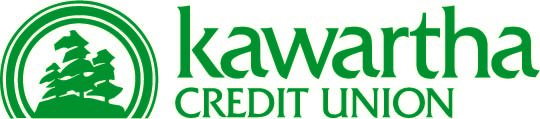 
Board of Directors
Biography TemplateFull Name:LastFirstM.I.Address:Street AddressCityCityProvincePostal CodePostal CodePostal CodeTelephone:                   ________________________________________                   ________________________________________  E-mail:  ___________________________________________________________________  E-mail:  ___________________________________________________________________  E-mail:  ___________________________________________________________________